Episode of admitted patient careExported from METEOR(AIHW's Metadata Online Registry)© Australian Institute of Health and Welfare 2024This product, excluding the AIHW logo, Commonwealth Coat of Arms and any material owned by a third party or protected by a trademark, has been released under a Creative Commons BY 4.0 (CC BY 4.0) licence. Excluded material owned by third parties may include, for example, design and layout, images obtained under licence from third parties and signatures. We have made all reasonable efforts to identify and label material owned by third parties.You may distribute, remix and build on this website’s material but must attribute the AIHW as the copyright holder, in line with our attribution policy. The full terms and conditions of this licence are available at https://creativecommons.org/licenses/by/4.0/.Enquiries relating to copyright should be addressed to info@aihw.gov.au.Enquiries or comments on the METEOR metadata or download should be directed to the METEOR team at meteor@aihw.gov.au.Episode of admitted patient careIdentifying and definitional attributesIdentifying and definitional attributesMetadata item type:Object ClassMETEOR identifier:268956Registration status:Health, Standard 01/03/2005Independent Hospital Pricing Authority, Standard 31/10/2012National Health Performance Authority (retired), Retired 01/07/2016Tasmanian Health, Standard 02/09/2016Definition:The period of admitted patient care between a formal or statistical admission and a formal or statistical separation, characterised by only one care type.Context:Admitted patient care.Specialisation of:Service episodeCollection and usage attributes Collection and usage attributes Guide for use:This treatment and/or care provided to a patient during an episode of care can occur in hospital and/or in the person's home (for hospital-in-the-home patients).Source and reference attributesSource and reference attributesOrigin:Health Data Standards Committee.Relational attributesRelational attributesRelated metadata references:Is re-engineered from  Episode of admitted patient care, version 2, DEC, NHDD, NHIMG, Superseded 01/03/2005 02/10/2003.pdf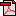  (13.0 KB)No registration status
See also Establishment—number of healthcare-associated Methicillin-resistant Staphylococcus aureus (MRSA) bacteraemia patient episodes, total episodes N[NNNN]Health, Superseded 10/06/2022
See also Establishment—number of healthcare-associated Methicillin-resistant Staphylococcus aureus (MRSA) bloodstream infection patient episodes, total episodes N[NNNN]Health, Standard 10/06/2022
See also Establishment—number of healthcare-associated Methicillin-sensitive Staphylococcus aureus (MSSA) bacteraemia patient episodes, total episodes N[NNNN]Health, Superseded 10/06/2022
See also Establishment—number of healthcare-associated Methicillin-sensitive Staphylococcus aureus (MSSA) bloodstream infection patient episodes, total episodes N[NNNN]Health, Standard 10/06/2022
See also Establishment—number of hospital patient days including unqualified days for newborns, total N[N(7)]Health, Recorded 27/08/2014
See also Establishment—number of hospital patient days under Staphylococcus aureus bacteraemia surveillance, total days N[NNNNN]Health, Superseded 10/06/2022
See also Establishment—number of hospital patient days under Staphylococcus aureus bloodstream infection surveillance, total days N[NNNNN]Health, Standard 10/06/2022Data Element Concepts implementing this Object Class:Episode of admitted patient care (newborn)—date of change to qualification statusHealth, Standard 01/03/2005
Episode of admitted patient care (newborn)—number of qualified daysHealth, Standard 01/03/2005Tasmanian Health, Standard 29/04/2021
Episode of admitted patient care (procedure)—procedure commencement dateHealth, Standard 01/03/2005
Episode of admitted patient care—absence from a facility end dateHealth, Standard 06/12/2023
Episode of admitted patient care—absence from a facility end timeHealth, Standard 06/12/2023
Episode of admitted patient care—absence from a facility start dateHealth, Standard 06/12/2023
Episode of admitted patient care—absence from a facility start timeHealth, Standard 06/12/2023
Episode of admitted patient care—absence from a facility typeHealth, Standard 06/12/2023
Episode of admitted patient care—admission dateHealth, Standard 01/03/2005National Health Performance Authority (retired), Retired 01/07/2016Tasmanian Health, Standard 02/09/2016
Episode of admitted patient care—admission date for preceding episode of acute care Health, Recorded 18/07/2007
Episode of admitted patient care—admission modeHealth, Standard 01/03/2005
Episode of admitted patient care—admission source Tasmanian Health, Standard 05/09/2016
Episode of admitted patient care—admission specialtyTasmanian Health, Standard 29/04/2021
Episode of admitted patient care—admission timeHealth, Superseded 05/10/2016Tasmanian Health, Standard 12/07/2017
Episode of admitted patient care—admission timeHealth, Standard 05/10/2016
Episode of admitted patient care—admission urgency statusHealth, Standard 01/03/2005Tasmanian Health, Standard 05/09/2016
Episode of admitted patient care—admission ward/clinical area name Tasmanian Health, Standard 28/04/2021
Episode of admitted patient care—AN-SNAP version Independent Hospital Pricing Authority, Standard 31/10/2012
Episode of admitted patient care—assessment only indicator Health, Recorded 18/07/2007
Episode of admitted patient care—Australian national sub-acute and non-acute patient classIndependent Hospital Pricing Authority, Standard 11/10/2012
Episode of admitted patient care—clinical assessment only indicator Health, Standard 11/04/2014Independent Hospital Pricing Authority, Standard 31/10/2012
Episode of admitted patient care—clinical assessment score Independent Hospital Pricing Authority, Standard 31/10/2012
Episode of admitted patient care—clinical assessment tool usedIndependent Hospital Pricing Authority, Standard 31/10/2012
Episode of admitted patient care—condition onset flagHealth, Superseded 25/01/2018
Episode of admitted patient care—condition onset flagHealth, Standard 25/01/2018Tasmanian Health, Standard 06/05/2021
Episode of admitted patient care—date discharge plan established Health, Recorded 18/07/2007
Episode of admitted patient care—date multi-disciplinary rehabilitation plan established Health, Recorded 18/07/2007
Episode of admitted patient care—date of assessment of need for assistance Health, Recorded 15/02/2007
Episode of admitted patient care—diagnosis cluster identifierHealth, Standard 06/12/2023
Episode of admitted patient care—diagnosis onset typeHealth, Superseded 05/02/2008
Episode of admitted patient care—diagnosis related groupHealth, Standard 01/03/2005Tasmanian Health, Standard 06/09/2016
Episode of admitted patient care—discharge methodTasmanian Health, Standard 10/11/2023
Episode of admitted patient care—duration of continuous ventilatory support Health, Superseded 12/12/2018Independent Hospital Pricing Authority, Standard 31/10/2012Tasmanian Health, Superseded 19/06/2020
Episode of admitted patient care—duration of continuous ventilatory support Health, Standard 12/12/2018Tasmanian Health, Standard 19/06/2020
Episode of admitted patient care—elapsed time since onset of condition Health, Recorded 18/07/2007
Episode of admitted patient care—elected accommodation status Health, Superseded 28/11/2006
Episode of admitted patient care—emergency department short stay unit departure destinationHealth, Standard 04/09/2014
Episode of admitted patient care—first admission for impairment indicator Health, Recorded 18/07/2007
Episode of admitted patient care—impairment resulting from trauma indicator Health, Recorded 18/07/2007
Episode of admitted patient care—intended length of hospital stayHealth, Standard 01/03/2005Tasmanian Health, Standard 05/09/2016
Episode of admitted patient care—interpreter required status indicatorTasmanian Health, Standard 27/04/2021
Episode of admitted patient care—intervention Health, Standard 20/10/2021Tasmanian Health, Standard 17/10/2023
Episode of admitted patient care—length of stay (excluding leave days)Health, Standard 01/03/2005National Health Performance Authority (retired), Retired 01/07/2016Tasmanian Health, Standard 05/09/2016
Episode of admitted patient care—length of stay (including leave days)Health, Standard 01/03/2005
Episode of admitted patient care—length of stay (special/neonatal intensive care)Health, Standard 01/03/2005
Episode of admitted patient care—length of stay in emergency department short stay unitHealth, Standard 04/09/2014
Episode of admitted patient care—length of stay in intensive care unit Health, Standard 07/02/2013Independent Hospital Pricing Authority, Standard 31/10/2012Tasmanian Health, Standard 10/01/2018
Episode of admitted patient care—major diagnostic categoryHealth, Standard 01/03/2005National Health Performance Authority (retired), Retired 01/07/2016Tasmanian Health, Standard 07/09/2016
Episode of admitted patient care—number of days of hospital-in-the-home careHealth, Standard 01/03/2005Tasmanian Health, Standard 10/01/2018
Episode of admitted patient care—number of leave days Health, Standard 01/03/2005Tasmanian Health, Standard 06/09/2016
Episode of admitted patient care—number of leave periodsHealth, Standard 01/03/2005Tasmanian Health, Standard 27/04/2021
Episode of admitted patient care—organisation identifier referred to on separationTasmanian Health, Standard 06/05/2021
Episode of admitted patient care—palliative care phaseIndependent Hospital Pricing Authority, Standard 03/11/2016
Episode of admitted patient care—palliative care phaseHealth, Standard 25/01/2018Tasmanian Health, Standard 19/05/2020
Episode of admitted patient care—palliative care phaseHealth, Superseded 25/01/2018Independent Hospital Pricing Authority, Superseded 03/11/2016Tasmanian Health, Superseded 19/05/2020
Episode of admitted patient care—palliative care phase end date Health, Standard 25/01/2018Tasmanian Health, Standard 06/05/2020
Episode of admitted patient care—palliative care phase start date Health, Standard 25/01/2018Tasmanian Health, Standard 06/05/2020
Episode of admitted patient care—palliative phase of care end date Health, Superseded 03/11/2016Independent Hospital Pricing Authority, Standard 31/10/2012Tasmanian Health, Superseded 06/05/2020
Episode of admitted patient care—palliative phase of care end date Health, Superseded 25/01/2018
Episode of admitted patient care—palliative phase of care start date Health, Superseded 03/11/2016Independent Hospital Pricing Authority, Standard 31/10/2012Tasmanian Health, Superseded 06/05/2020
Episode of admitted patient care—palliative phase of care start date Health, Superseded 25/01/2018
Episode of admitted patient care—patient election status Health, Standard 28/11/2006Tasmanian Health, Standard 08/09/2016
Episode of admitted patient care—primary impairment typeHealth, Superseded 25/01/2018Independent Hospital Pricing Authority, Standard 31/10/2012Tasmanian Health, Superseded 19/01/2018
Episode of admitted patient care—primary impairment typeHealth, Standard 25/01/2018Tasmanian Health, Standard 19/01/2018
Episode of admitted patient care—procedureHealth, Superseded 20/10/2021Tasmanian Health, Superseded 17/10/2023
Episode of admitted patient care—procedureHealth, Superseded 05/10/2016National Health Performance Authority (retired), Retired 01/07/2016Tasmanian Health, Superseded 10/07/2017
Episode of admitted patient care—Public sector estimated cost weightsTasmanian Health, Standard 12/05/2021
Episode of admitted patient care—rapid response call dateHealth, Standard 04/09/2015
Episode of admitted patient care—rapid response call timeHealth, Standard 04/09/2015
Episode of admitted patient care—rapid response outcomeHealth, Standard 04/09/2015
Episode of admitted patient care—rapid response team type Health, Standard 04/09/2015
Episode of admitted patient care—referral destinationHealth, Standard 01/03/2005
Episode of admitted patient care—referral sourceHealth, Standard 01/03/2005
Episode of admitted patient care—rehabilitation treatment suspension Health, Recorded 18/07/2007
Episode of admitted patient care—rehabilitation treatment unplanned suspension indicator Health, Recorded 18/07/2007
Episode of admitted patient care—same-day admitted care indicatorTasmanian Health, Standard 19/02/2021
Episode of admitted patient care—separation dateHealth, Standard 01/03/2005Tasmanian Health, Standard 02/09/2016
Episode of admitted patient care—separation modeHealth, Standard 01/03/2005Tasmanian Health, Standard 05/09/2016
Episode of admitted patient care—separation timeHealth, Superseded 05/10/2016Tasmanian Health, Superseded 19/06/2020
Episode of admitted patient care—separation timeHealth, Standard 05/10/2016Tasmanian Health, Standard 19/06/2020
Episode of admitted patient care—service related groupTasmanian Health, Standard 29/04/2021
Episode of admitted patient care—specialty referred to on separationTasmanian Health, Standard 06/05/2021
Episode of admitted patient care—transfer dateTasmanian Health, Standard 16/11/2023
Episode of admitted patient care—type of maintenance care providedHealth, Standard 11/04/2014Independent Hospital Pricing Authority, Standard 31/10/2012
Episode of admitted patient care—unplanned admission to Intensive Care Unit (ICU) following elective surgery indicatorHealth, Standard 04/09/2015
Episode of admitted patient care—unplanned admission to Intensive Care Unit (ICU) following emergency surgery indicatorHealth, Standard 04/09/2015
Episode of admitted patient care—unplanned admission to Intensive Care Unit (ICU) following other surgery indicatorHealth, Standard 04/09/2015
Episode of admitted patient care—unplanned admission to Intensive Care Unit (ICU) not following surgery indicator Health, Standard 04/09/2015
Episode of admitted patient care—unplanned return to operating theatre flagHealth, Qualified 14/12/2023
Episode of admitted patient care—unplanned return to operating theatre indicator Health, Standard 04/09/2015
Episode of admitted patient care—ward/clinical area name Tasmanian Health, Standard 28/04/2021